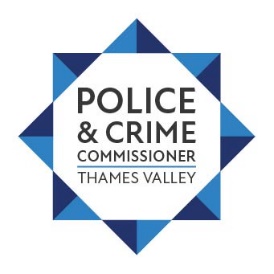 OPCC Induction ProcessNew Starter Name:                                     Induction Buddy (team member)                                   .This document should be read in conjunction with the Police Staff Induction Programme, and the Joint ICT: Introduction to ICT.An overview of the organisation’s history, recent challenges and current initiativesWho we are and what we doJoint Corporate Governance Framework – NB very long document, need to download, relevance will depend on job role Relationship between the OPCC and Community Safety Partnerships (CSPs)Relationship between TVP and OPCCPCC’s roleCurrent OpsCulture & valuesPCC most recent annual reportTVP PCC Police & Criminal Justice Plan 2021-25TVP Strategic Plan 2022/23Police Staff HandbookCode of EthicsTVP Writer’s Style GuideEmail font & signatureAdd new starter to OPCC email group, whatsapp group, Teams chat.Subscribe to Thames View (available on Knowzone if you search for it)Professional Standards Department Policies and guidance (sharepoint.com)Physical orientation (where things are)Security protocols and why they are important. Being empowered to challenge staff at gates, entrances and within the TVP estate. What to do if you are approached by a member of the public who tries to get you on camera see PowerPoint Departments within the buildingHow to use: Copier, PhonesSenior staffRelevant departments in other buildings e.g. Post Room, ReprographicsOrganisational orientation (how the employee’s role fits into the organisation)OPCC organisational chartChief Constable’s Management Team (TVP)Hybrid working arrangements as necessaryIntroductions with OPCC employees – meetings as appropriate to roleOwn teamSenior managersDay to day staff around the buildingInvitation to join a team meeting for each team (Governance, Victims First, Partnerships, Comms, Finance)Arrange an introductory meeting with the Chief of Staff and the PCC (separately)Provide a welcome pack (Water bottle, Travel Mug, Notebook, Lanyard)PCC Chief of StaffLine Manager to provide Sharepoint access/permissionsLine Manager to notify Comms Team of new starter job role and date.Benefits & PoliciesBlue Light cardPension informationUnion information - UNISONStaff associationsPolice MutualHealth & SafetyEntering and leaving the siteWindowsHot water in the kitchen (HOT!!)Desk and equipmentRecycling & binsConfidential wasteH&S the muster points & alarm testing First Aid and Fire OfficersClear Desk PolicyFacilities & ICT:ICT portal – for ICT complaint logging, information, how tos etc.ICT equipment provided on site and discuss home working – process & equipment including ID badgeHot-deskingJargon busterKnowzone – careful as combined info with Hampshire that doesn’t apply to us! There are different systems e.g. People Hub, SSAMI, ICT, Briefings, Local Police areas etc.Introduction to SSAMI functions – expenses, information, training, booking holidaysDMSSharePoint Learning & DevelopmentInduction training onlineOngoing personal development – College of Policing Leadership app Training plan – Personal Development Reviews (PDR) and Objective Setting Force News for current news, people news & links to newsletters / circularsAccessibility Training Risk WorkshopRole-specific information:Details of what the job entailsProbation PeriodPrioritiesChain of commandSupport – Wellbeing and Mental wellbeing, Occupational health, RAMP – Reasonable Adjustment Management ProcessExplanation of terms & conditions of the employment contract:Check if any queries and find out responses as requiredCollect questions and feedback (use an additional sheet if needed)Signed: 							Date: OPCC Induction Process v10 – Jim Katouzian -  01/02/24